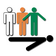 					                       Académie de Dijon- MAC  / Formateurs SST – 09.20151- Que s’est-il passé ? Interroger                  -  les témoins                  - la victimeObserver l’environnement, rechercher les éléments matériels significatifsProcessus d’apparition des dommages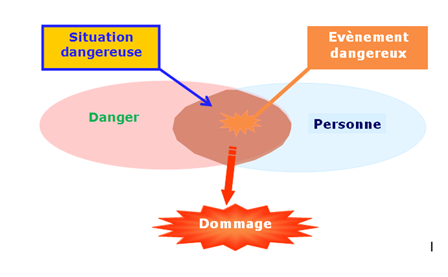 Processus d’apparition des dommagesProcessus d’apparition des dommagesProcessus d’apparition des dommages2-Persiste-t-il un ou des danger(s) d’origine ?Mécanique pouvant provoquer un écrasement, une coupure, un choc.. ?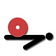 Electrique ?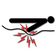 Thermique  pouvant provoquer une brûlure, un incendie explosion ..?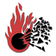 Atmosphère toxique ou irrespirable  pouvant provoquer une intoxication, une asphyxie..?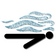 3- Quelles sont les personnes exposées ? La victime Le SSTLes témoins Les autres La victime Le SSTLes témoins Les autres La victime Le SSTLes témoins Les autres La victime Le SSTLes témoins Les autres4- Peut-on supprimer les dangers de façon permanente, sans aggraver l’état de la victime et sans risque pour le SST ou pour les tiers ?Oui                Supprimer ou faire supprimer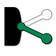 Oui                Supprimer ou faire supprimerOui                Supprimer ou faire supprimerOui                Supprimer ou faire supprimer4- Peut-on supprimer les dangers de façon permanente, sans aggraver l’état de la victime et sans risque pour le SST ou pour les tiers ?Si non             Isoler ou faire isoler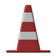 Si non             Isoler ou faire isolerSi non             Isoler ou faire isolerSi non             Isoler ou faire isoler4- Peut-on supprimer les dangers de façon permanente, sans aggraver l’état de la victime et sans risque pour le SST ou pour les tiers ?Si non           Soustraire la victime aux dangers  (voir fiche)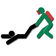                                    Isoler   la zone                             Si non           Soustraire la victime aux dangers  (voir fiche)                                   Isoler   la zone                             Si non           Soustraire la victime aux dangers  (voir fiche)                                   Isoler   la zone                             Si non           Soustraire la victime aux dangers  (voir fiche)                                   Isoler   la zone                             4- Peut-on supprimer les dangers de façon permanente, sans aggraver l’état de la victime et sans risque pour le SST ou pour les tiers ?Si non              Isoler la zone et faire alerter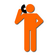 Si non              Isoler la zone et faire alerterSi non              Isoler la zone et faire alerterSi non              Isoler la zone et faire alerter